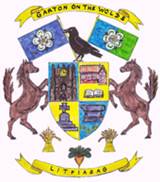 Garton on the Wolds Parish Councilgartonparishcouncil.eastriding.gov.ukClerk:  Catherine Simpson, 19 Princess Road, Market Weighton, York, YO43 3BX1st April 2022Dear CouncillorYou are hereby summoned to attend a meeting of Garton on the Wolds Parish Council at 19:15 on Thursday 7th April 2022 in the School, Station Road, Garton on the Wolds.Members of the public are welcome to attend the meeting and may address the council during the Public Participation period.  An agenda for the meeting is shown below.Yours sincerelyCatherine Simpson	Catherine SimpsonClerk of the CouncilAGENDAWelcome & recording declaration.Public Open Forum – to note that the meeting is temporarily suspended for a period of up to 15 minutes to allow for a period of public participation during which members of the public may address the Council on any matter affecting the parish.  Please note that this is not a period for discussion.To receive apologies and approve reasons for absence.Declarations of Interest:To record declarations of Pecuniary/non-pecuniary interests by any member of the Council in respect of the agenda items listed below.  Members declaring interests should identify the agenda item and type of interest being declared.To note dispensations given to any member of the Council in respect of the agenda items listed below:Minutes:to discuss any issues or observations from the minutes of the following meeting(s)Meeting of 3rd March 2022to adopt the minutes from the above meeting as a true recordCo-option to fill current vacances.Finance:To approve the following payments:To review and approve the accounts for March and sign the bank reconciliation.Planning: to approve or otherwise the applications listed below:22/00648/PLF - The Piggery, Waggoners LaneProposal: Erection of 5 feed silos (retrospective) Location: The Piggery Waggoners Lane Garton On The Wolds Applicant: Messrs Clemmit Application type: Full Planning Permission To receive reports / discuss the following issues:Village maintenance issues: To receive an update on Garton Hill drainTo discuss Station Road vergesTelephone box and defibrillator - to receive the monthly inspection report.External meetings: to receive reports on the following:Local Access Forum (in relation to the green lanes)Town and Parish Council Network meetingElmswell Old Hall – to discuss the purchase of an information board.Administration: to review the following:Health & Safety policyMedia policyScheme of PublicationChristmas lights risk assessmentSnow & ice clearance risk assessmentRecording policyEquality policySocial media policyGeneral risk assessment documentPond risk assessmentPoppy wreath protocolManagement risk assessmentto set the date for the Annual Parish Meetingto agree the printing costs for the newsletterJubilee preparations – to receive any updateCorrespondence – for information purposes onlyCouncillors’ exchange and agenda items for next meetingTo note that the next meeting will take place on the 5th May 2022 following the Annual Meeting of Council.Bellisimo Crafts£456.50Jubilee mugsERNLLCA£60.00Councillor trainingERNLLCA£304.92Annual membership fee